PROFESSEUR : {Prof}1-Un seul NON entraine une côte inférieure à 50/100 et donc un ajournement ou un refus2-Pour que le processus d’évaluation soit complet, devront être joints à la synthèse individuelle des compétences : PV d’évaluations pratiques + PV d’évaluations théoriques +      évaluations écrites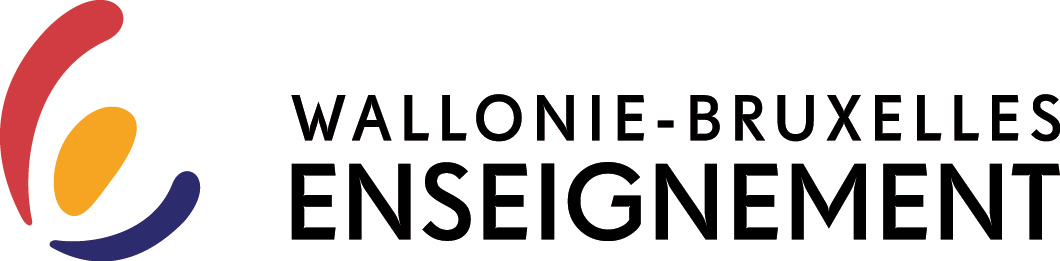 IEPSCF CEFOR-NAMURSynthèse individuelle d’évaluation des acquis d’apprentissage {AS}Nom/prénomNom de UF515PériodesCodification de l’UFClasse{Etudiant}Œnologie - actualisation des connaissancesŒnologie - actualisation des connaissances2541 14 23 U21 E1{Classe}Dispense partielleDate de l’accord par le CEPour atteindre le seuil de réussite (=50%), l’étudiant sera capable d’exercer les acquis d’apprentissage suivants :Pour atteindre le seuil de réussite (=50%), l’étudiant sera capable d’exercer les acquis d’apprentissage suivants :Pour atteindre le seuil de réussite (=50%), l’étudiant sera capable d’exercer les acquis d’apprentissage suivants :Pour atteindre le seuil de réussite (=50%), l’étudiant sera capable d’exercer les acquis d’apprentissage suivants :Pour atteindre le seuil de réussite (=50%), l’étudiant sera capable d’exercer les acquis d’apprentissage suivants :Pour atteindre le seuil de réussite (=50%), l’étudiant sera capable d’exercer les acquis d’apprentissage suivants :Pour atteindre le seuil de réussite (=50%), l’étudiant sera capable d’exercer les acquis d’apprentissage suivants :Pour atteindre le seuil de réussite (=50%), l’étudiant sera capable d’exercer les acquis d’apprentissage suivants :Acquis d’apprentissageAcquis d’apprentissageAcquis d’apprentissageAcquis d’apprentissageCritères d’évaluation« Indicateurs observables »Critères d’évaluation« Indicateurs observables »A  50%NA < 50%RemarquesA.A 0de préciser l’influence géologique, climatologique ou technologique sur la typicité des cépages vus dans l’unité de formation ;de préciser l’influence géologique, climatologique ou technologique sur la typicité des cépages vus dans l’unité de formation ;de préciser l’influence géologique, climatologique ou technologique sur la typicité des cépages vus dans l’unité de formation ;A.A 1de rédiger une fiche de dégustation avec pertinence vis-à-vis des cépages dégustés ;de rédiger une fiche de dégustation avec pertinence vis-à-vis des cépages dégustés ;de rédiger une fiche de dégustation avec pertinence vis-à-vis des cépages dégustés ;A.A 2De proposer des accompagnements judicieux en rapport avec les cépages vusDe proposer des accompagnements judicieux en rapport avec les cépages vusDe proposer des accompagnements judicieux en rapport avec les cépages vusDécision du (des) chargé(e)(s) de coursDécision du (des) chargé(e)(s) de coursDécision du (des) chargé(e)(s) de coursDécision du (des) chargé(e)(s) de coursDécision du (des) chargé(e)(s) de coursDécision du (des) chargé(e)(s) de coursDécision du (des) chargé(e)(s) de coursDécision du (des) chargé(e)(s) de coursSession : O  1ère O  2ème Session : O  1ère O  2ème Réussite O EvaluationO VAE     Ajournement  O CMO AA non acquis N° : Date et heure de passage :………………….………………………………………………     Ajournement  O CMO AA non acquis N° : Date et heure de passage :………………….………………………………………………RefusO Abandon O Absent à l’évaluation ou O refus de l’évaluationO Absentéisme (ROI) {Pres}O Acquis d’Apprentissage en échecRefusO Abandon O Absent à l’évaluation ou O refus de l’évaluationO Absentéisme (ROI) {Pres}O Acquis d’Apprentissage en échecRefusO Abandon O Absent à l’évaluation ou O refus de l’évaluationO Absentéisme (ROI) {Pres}O Acquis d’Apprentissage en échecPour la détermination du degré de maitrise, il sera tenu compte des critères suivants :Pour la détermination du degré de maitrise, il sera tenu compte des critères suivants :Pour la détermination du degré de maitrise, il sera tenu compte des critères suivants :RemarquesLe niveau de précision pour décrire les caractéristiques des cépages vus dans le cadre de l’unité de formation ;Indicateurs/100La finesse de l’analyse lors de la dégustation d’un vin ;IndicateursLa finesse de l’analyse lors de la dégustation d’un vin ;Indicateurs/100Le niveau de pertinence dans l’accord des mets et vins.IndicateursLe niveau de pertinence dans l’accord des mets et vins.Indicateurs/100Namur, le       /         / 201     Signature(s) du (des) Chargé(e)(s) de cours :      {Prof}                           TOTAL/100